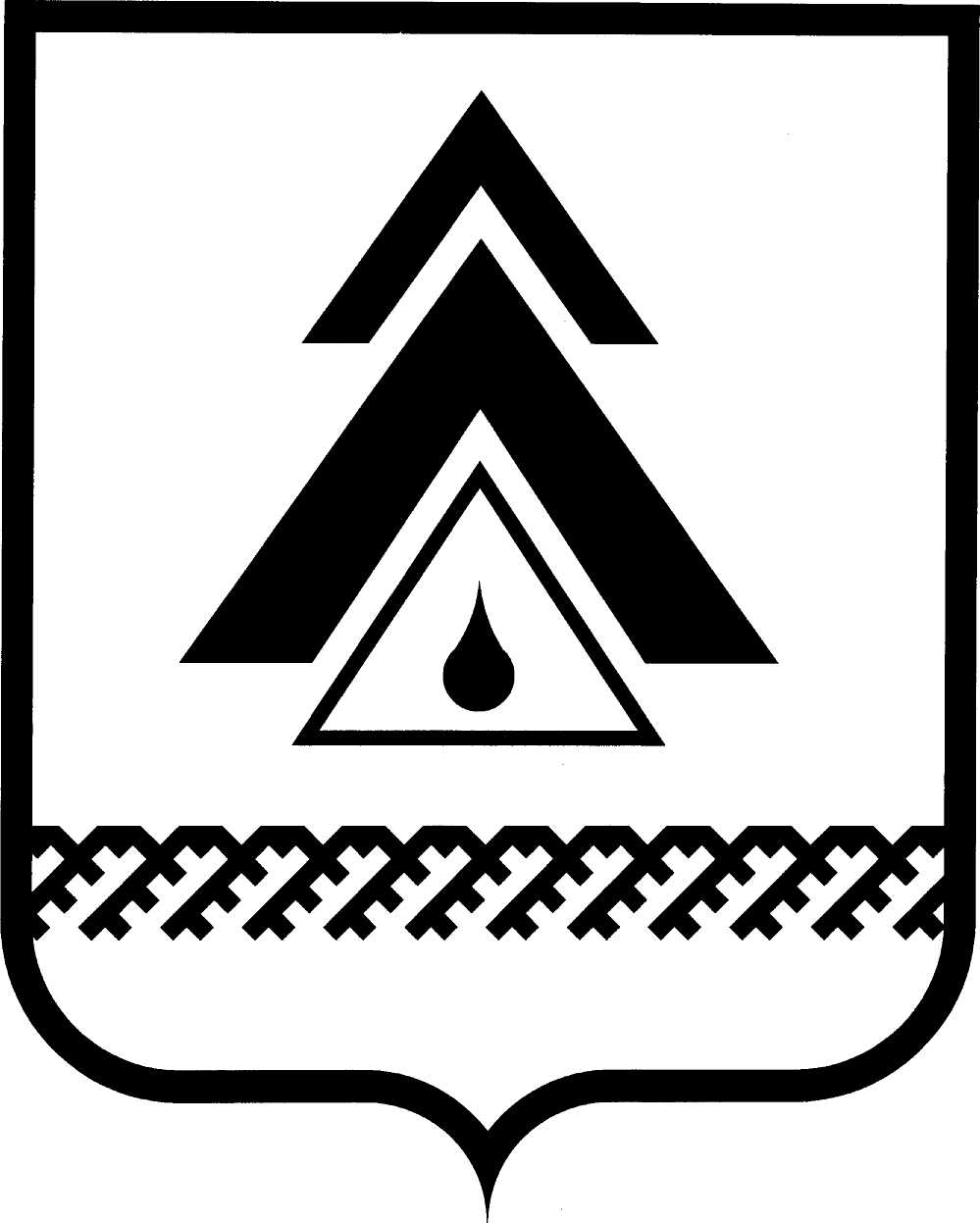 администрация Нижневартовского районаХанты-Мансийского автономного округа – ЮгрыПОСТАНОВЛЕНИЕОб утверждении ведомственного перечня муниципальных услуг и работ, оказываемых и выполняемых муниципальными учреждениями Нижневартовского района в сфере средств массовой информацииВо исполнение постановлений администрации района от 23.05.2014                № 954 «О порядке составления проекта решения Думы района о бюджете                на очередной финансовый год и плановый период», от 17.06.2014 № 1143              «Об утверждении Порядка формирования, ведения и утверждения ведомственных перечней муниципальных услуг и работ, оказываемых и выполняемых муниципальными учреждениями Нижневартовского района»:1. Утвердить ведомственный перечень муниципальных услуг и работ, оказываемых и выполняемых муниципальными бюджетными учреждениями «Телевидение Нижневартовского района», «Редакция районной газеты «Новости Приобья», согласно приложению.2. Назначить:уполномоченным лицом, действующим от имени муниципального бюджетного учреждения «Телевидение Нижневартовского района», ответственным за формирование, ведение и утверждение перечня муниципальных услуг, оказываемых учреждением, главного бухгалтера Е.М. Аксюкову;уполномоченным лицом, действующим от имени муниципального бюджетного учреждения «Редакция районной газеты «Новости Приобья», ответственным за формирование, ведение и утверждение перечня муниципальных услуг, оказываемых учреждением, главного бухгалтера Е.В. Убилава. 3. Контроль за выполнением постановления возложить на начальника пресс-службы администрации района А.Н. Королёву.Глава администрации района                                                            Б.А. СаломатинПриложение к постановлению главы администрации районаот 02.07.2014 № 1290Формаведомственного перечня муниципальных услуг и работ, оказываемых и выполняемых муниципальными учреждениями Нижневартовского района в сфере средств массовой информацииот 02.07.2014г. Нижневартовск№ 1290          Код ОКЭДНаименование услуги или работыНаименование структурного подразделения администрации района, осуществляющего отдельные функции и полномочия учредителя муниципальных учреждений Нижневартовского районаКод структурного подразделения администрации района, осуществляющего отдельные функции и полномочия учредителя муниципальных учреждений Нижневартовского районаНаименование муниципального учрежденияКод муниципального учрежденияСодержание муниципальной услуги или работыУсловия (формы) оказания муниципальной услуги или выполнения работыВид деятельности муниципального учрежденияКатегории потребителей муниципальной услуги или работыНаименования показателей, характеризующих качество и (или) объем муниципальной услуги (выполняемой работы)Указание на бесплатность или платность муниципальной услуги или работыРеквизиты нормативных правовых актов22.1Публикация официальной и иной информации  о деятельности администрации районапресс-служба администрации района03292муниципальное бюджетное учреждение «Редакция районной газеты «Новости Приобья»03998публикация официальной и иной информациисоглашения, договорыиздательскаядеятельностьфизические и юридические лицавыпуск газеты, тираж газеты, количество подписчиков, количество рекламодателейплатнопостановление администрации районаот 22.12.2011 № 2327 «Об утверждении Устава муниципального учреждения «Редакция районной газеты «Новости Приобья» в новой редакции»92.20Информирование населения о деятельности органов местного самоуправления в телевизионных программахпресс-служба администрации района03292муниципальное бюджетное учреждение «Телевидение Нижневартовского района»04.264производство и выпуск в эфир телерепортажей и программдоговор на оказание муниципальной услугидеятельность в области радиовещания и телевиденияфизические и юридические лица1. Доля корреспондентов, дикторов имеющих специальную профессиональную подготовку и (или) прошедших курсы повышения квалификации (за последние 5 лет) по основному направлению деятельности, от их общего количества.2. Количество (отсутствие) жалоб и нареканий со стороны потребителей муниципальной услуги.3. Степень удовлетворенности населения качеством предоставляемых услуг.4. Количество программ5. Эфирное времяплатно/бесплатнопостановление администрации района от 25.06.2003 № 207 «Об утверждении Устава муниципального учреждения «Телевидение Нижневартовского района» в новой редакции»